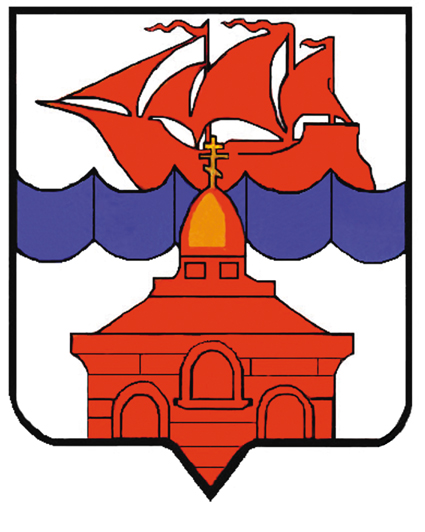        РОССИЙСКАЯ ФЕДЕРАЦИЯКРАСНОЯРСКИЙ КРАЙТАЙМЫРСКИЙ ДОЛГАНО-НЕНЕЦКИЙ МУНИЦИПАЛЬНЫЙ РАЙОНАДМИНИСТРАЦИЯ СЕЛЬСКОГО ПОСЕЛЕНИЯ ХАТАНГАПОСТАНОВЛЕНИЕ 08.12.2015 г.                                                                                                                     № 161 - ПО поощрении  Благодарственным письмом и Почетной грамотой Руководителя администрации сельского поселения ХатангаЗа многолетний добросовестный труд и в связи с празднованием Дня Таймыра,                                                               ПОСТАНОВЛЯЮ:Поощрить Благодарственным письмом Руководителя администрации  сельского поселения Хатанга и ценным подарском:-	Кокоре Ирину Ивановну, сторожа Таймырского муниципального казенного общеобразовательного учреждения «Хетская средняя школа».-	Чуприну Зинаиду Дмитриевну, помощника воспитателя Таймырского муниципального казенного общеобразовательного учреждения «Сындасская начальная школа-сад».Поощрить Почетной грамотой Руководителя администрации  сельского поселения Хатанга:-	Михайлову Елену Владимирову, социального педагога Таймырского муниципального казенного общеобразовательного учреждения «Хатангская средняя школа-интернат».И.о. Руководителя администрациисельского поселения Хатанга				                                      О.В. Попова